ВСЕРОССИЙСКАЯ ФЕДЕРАЦИЯ ТАНЦЕВАЛЬНОГО СПОРТА И АКРОБАТИЧЕСКОГО РОК-Н-РОЛЛА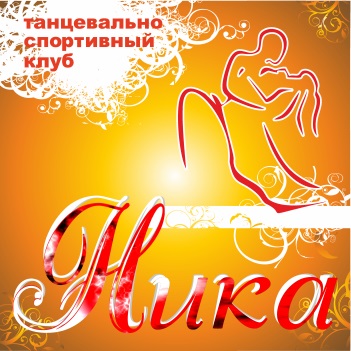         Управление физической культуры и спорта Воронежской области             ВООСО «Союз танцевального спорта Воронежской области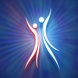           ТАНЦЕВАЛЬНО-СПОРТИВНЫЙ КЛУБ «НИКА»                                         ПРЕДСТАВЛЯЮТ             Российский турнир по спортивным танцам«Кубок Черноземья– 2018» МАССОВЫЙ СПОРТСПОРТ ВЫСШИХ ДОСТИЖЕНИЙ(допускаются спортсмены категории Массовый спорт)МЫ БУДЕМ РАДЫ ВИДЕТЬ ВАС НА НАШЕМ ТУРНИРЕ!С УВАЖЕНИЕМПрезидент  ВООСО «СТС ВО»                                                                    Павел СадчиковОрганизатор турнира                                                                                    Карелов ВалерийДата проведения1 апреля 2018 годаМесто проведенияг. Воронеж, СОК «Энергия», ул. Ворошилова, 1ОрганизаторТСК «Ника», тел. 89507593028Правила проведенияВ соответствии с правилами ВФТСАРУсловия участия парПроезд, питание за счет командирующих организацийНаграждениеГрамоты, медали, кубкиСудьиЧлены судейской коллегии ВФТСАРРегистрацияЗа 1,5 часа до начала соревнований по классификационным книжкам, паспортам и свидетельствам о рожденииРегистрационный взносВ соответствии с правилами ВФТСАРСчетная комиссия Самофалов ДмитрийВход на соревнованияВход для тренеров бесплатный (по спискам)Размер площадкиПаркет 16х16 м№ Возрастная      категория             соло и пары.Год рожденияКлассТанцыНачало3Дети2011 и мл.Н2W,  S10-004Дети2011 и мл.Н2W,Ch10-005Дети+Дети-12009 и мл.НПолька, Вару-Вару10-00 Дети  Кубок Польки2011 и мл.НПолька10-006Дети+Дети-1(соло) Кубок Вару-Вару2009 и мл.НВару-Вару10-007Дети+Дети-12009 и мл.Н3              W,  S, Ch11-008Дети+Дети-12009 и мл.H4              W,   Q,   S. Сh11-009Дети+Дети-1 Кубок Польки2009 и мл.HПолька11-0010Дети+Дети-1(соло)  Кубок Диско2009 и мл.HДиско11-00Все возраста Кубок Диско2003 и млHДиско11-0011Дети+Дети-1  Кубок 3танцев    2009 и мл.НW,  S, Ch11-0012Дети+Дети-1 Кубок Sa    2009 и мл.НСамба11-00Дети+Дети-1 Кубок Cha    2009 и мл.НЧа-ча-ча13Дети1+Дети2    2007 и мл.Н4W,   Q,   S. Сh13.0014Дети1+Дети2    2007 и мл.Н5W, Q, S, Ch, J13.0015Дети1+Дети2 Кубок Медленного вальса2007 и мл.НW13.0016Дети1+Дети2 Кубок 4танцев2007 и мл.Н W,Q, S, Ch13.0017Дети1+Дети2 Кубок Cha2007 и мл.НCh13.0018Все возраста2003 и мл.Н6W, Vw, Q, S,Сh, J13.0019Латиноамериканский Кубок2003 и мл.Н S, Ch,J13.0020Европейский Кубок2003 и мл.Н W,V,Q13.00№Возрастная категорияГод рожденияДисциплинаНачало1Дети 1+2   Н+Е2007 и мл.  Двоеборье15-002Юниоры 1+2  Н+Е2003-2006Двоеборье15-003Юниоры 1 до Д2005-2006Стандарт,  Латина15-004Юниоры 2 до Д2003-2004Стандарт,  Латина15-005Дети 1  Е2009-2010Стандарт, Латина16-306Дети 2  Е2007-2008Стандарт, Латина16-307Юниоры 1  до Е2005-2006Стандарт, Латина16-308Юниоры 1+ 2 Д2003-2006Стандарт, Латина16-309Дети 1  2009-2010Стандарт, Латина18-3010Дети 2 до Д 2007-2008Стандарт,  Латина18-3011Юниоры 1+ 2 до С 2003-2006Стандарт,  Латина18-3012Взрослые + Молодёжь до С2002 и старшеСтандарт ,Латина18-30Примерное окончание соревнований  21-00.Примерное окончание соревнований  21-00.Примерное окончание соревнований  21-00.Примерное окончание соревнований  21-00.Примерное окончание соревнований  21-00.